7 сольфеджио от 09.10.1) Продолжаем работать с малым вводным септаккордом (VII7). Постройте его с обращениями и разрешениями (письменно в тетради) в тональностях F-dur, D-dur и Es-dur. Сыграйте и спойте, что у вас получилось.2) №488 – петь с дирижированием.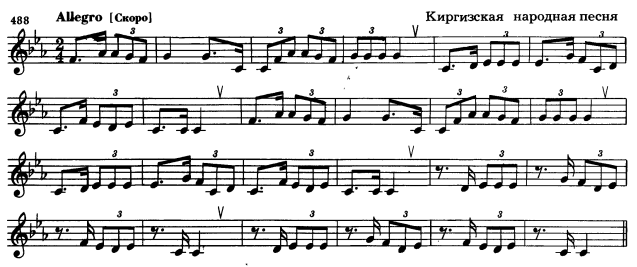 